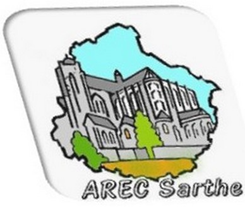  Merci de préciser : Enseignant(e) 1er degré ou 2nd degré, personnel OGEC, conjoint, amis …Adresse complète : 	____________________________________________________________________ 	___________________________________________________________________ N° téléphone : fixe : _________________________    portable : ______________________Adresse mail : _________________________________________________Adhère à l’ARECS : ci-joint un chèque de 18,50€ (ou 26€ pour un couple) à l’ordre de : ARECSLes retraités de 90ans et plus renvoient le bulletin d’adhésion avec ou sans chèque, selon leur choix.Le _______________________________                   SignatureA envoyer à : ARECS-  Maison St Julien – 26, rue Albert Maignan, CS 61637, 72016 Le Mans Cédex 2  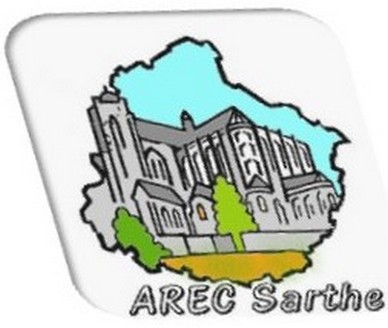 NOM : ……………………………  Par les randonnées pédestres        Par les sorties cyclos  Par l’atelier informatique                 Par l’atelier photo *  Par l’atelier art floral                        Par l’atelier café littéraire  Par l’atelier cuisine  *                       Pour apporter mon aide dans un établissement   Pour apporter mon aide en cas d’absence d’un enseignant * Pour ces deux ateliers, une réunion vous sera proposée pour définir les objectifs et le planning .L’adhésion à ces différentes activités permet d’établir un listing à donner aux responsables des ateliers pour qu’ils vous informent sur le planning, les éventuels changements de programme ou pour qu’ils vous contactent si besoin…Si, au cours de l’année, vous désirez participer à l’un des différents ateliers, prenez contact avec l’ARECS soit par mail, soit par téléphone (laisser un message), on vous contactera.Nom PrénomDate de naissanceAnnée de retraite Activité   dans l’enseignement catholique